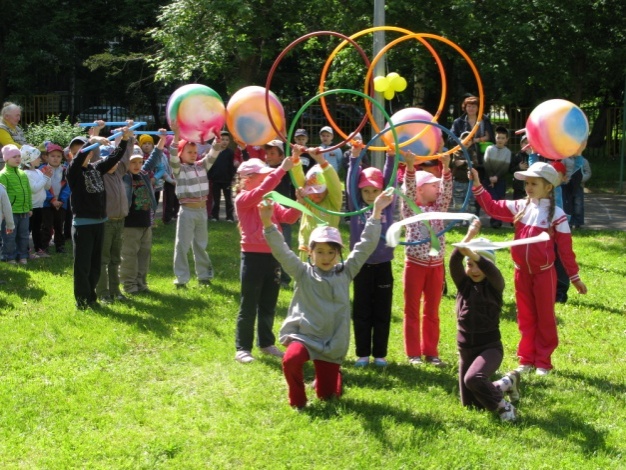 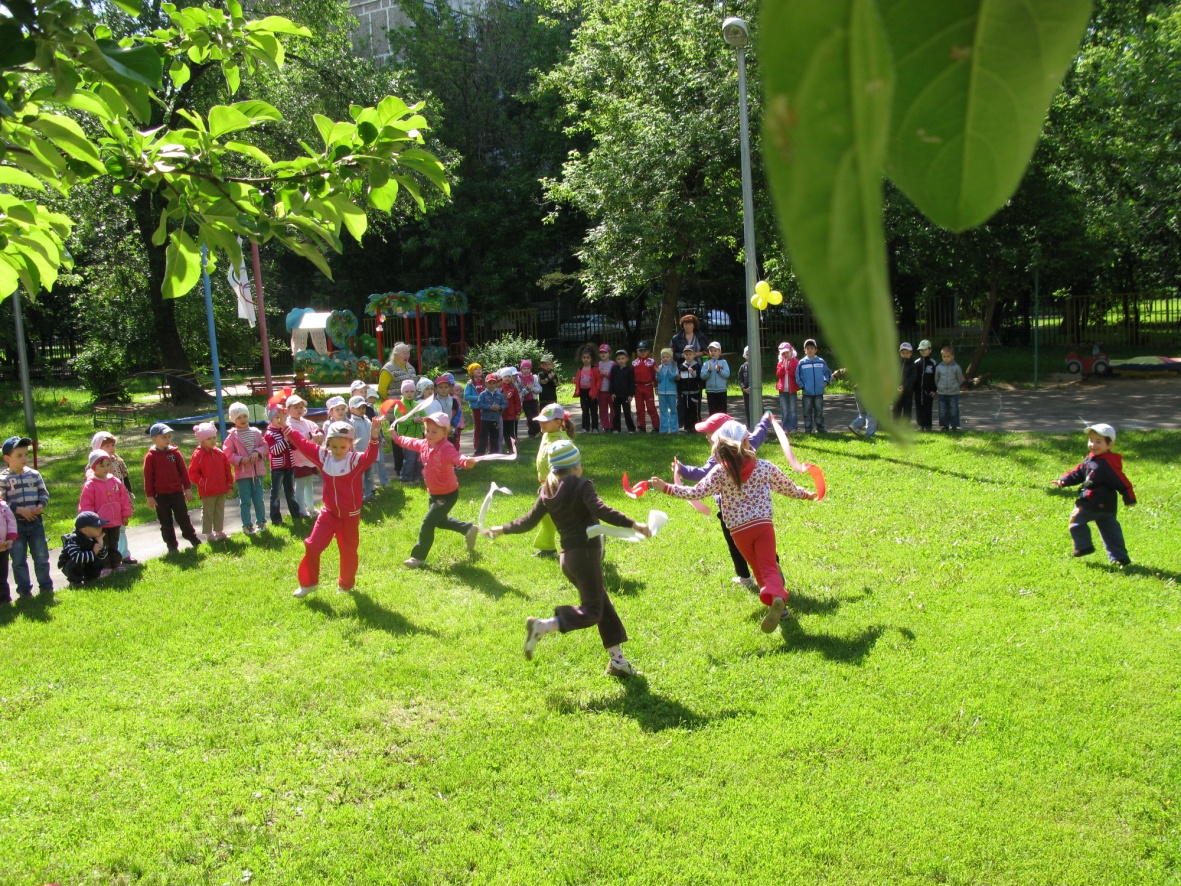 Ведущий: Поскольку мы с вами совершаем путешествие в Древнюю Грецию, то и задания нам будут давать древнегреческие боги - жители священной горы Олимп. Ведущий: По велению самого главного греческого бога Зевса, повелителя грома и молнии, мы должны зажечь олимпийский огонь. С тех давних времен в Олимпии от солнечного луча зажигают факел. Гречанка в белых одеждах передает его спортсмены, и факел пускается в путь. Его везут велосипедисты, мотоциклисты, гребцы, бегуны в город, в котором будут проводиться Олимпийские игры. От этого факела зажигают в огромной чаше огонь, который горит в течение всех Олимпийских игр. Мы тоже зажжем с вами олимпийский огонь в эстафете, которая так и называется «Олимпийский огонь».А сейчас я вам раздам маршрутные листы, по которым вы пойдете участвовать в разных эстафетах.Эстафета № 1 "Олимпийский огонь".